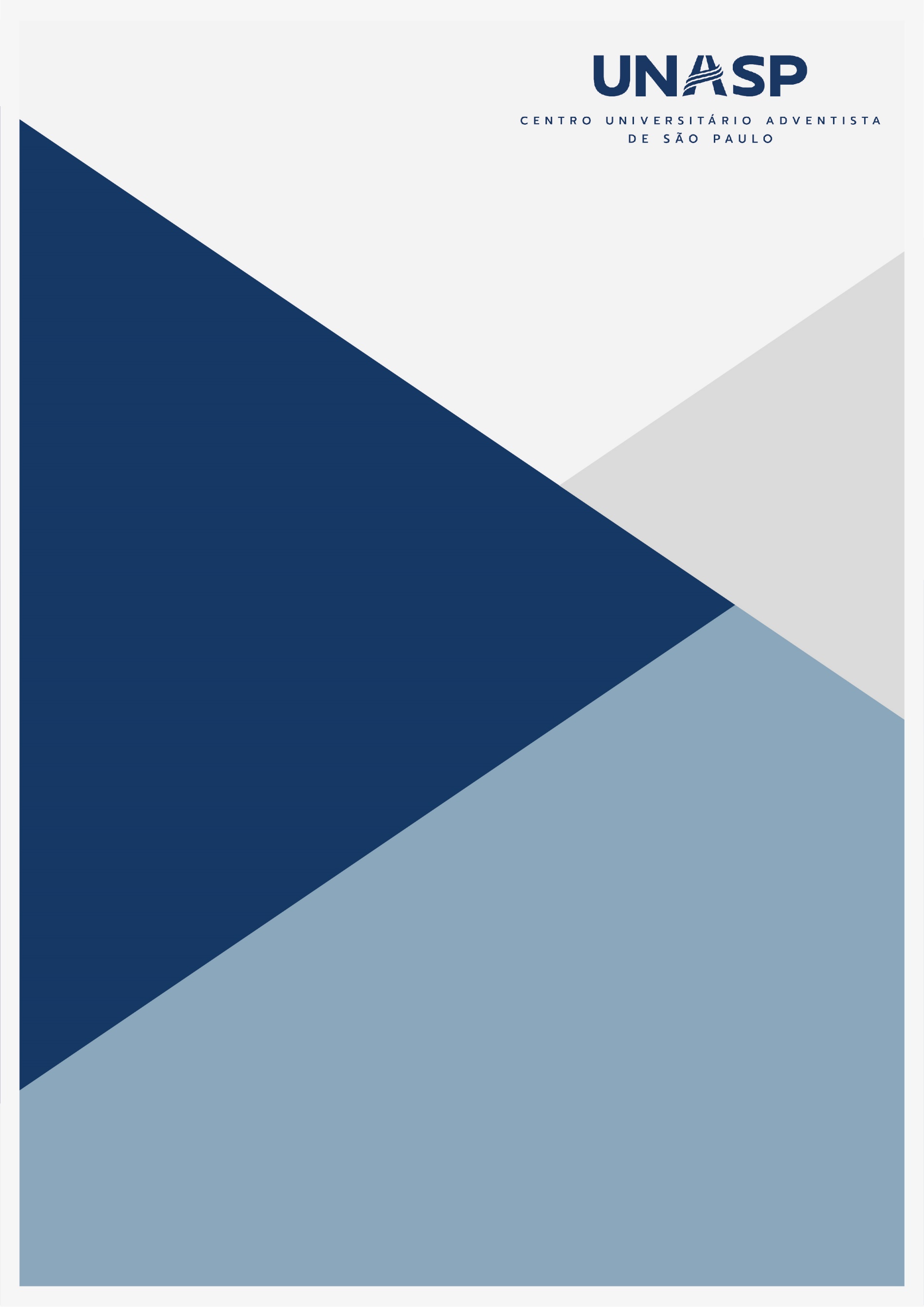 Programa de Auxílio a Participações em Eventos PROAPEVO Programa de Auxílio a Participações em Eventos (PROAPEV) se destina a prover subsídios que permitam ao docente do Centro Universitário Adventista de São Paulo (Unasp) participar de eventos científicos, mercadológicos, culturais e eclesiásticos, nacionais e internacionais, no intuito de atualizar e engajar sua produção científica e fomentar a formação de uma rede de colaboração profissional, entre outras providências. Capítulo 1 – Da natureza do programaArt. 1o O PROAPEV promove subsídios para que os colaboradores do Unasp participem de quatro modalidades de eventos, sejam eles nacionais ou internacionais:Eventos Acadêmico-científicos: eventos acadêmicos com arbitragem científica, reconhecimento dos pares e apresentação de trabalho;Eventos Mercadológicos: eventos voltados às tendências mercadológicas e/ou capacitação técnico-profissional que agreguem à carreira docente;Eventos Artístico-culturais: eventos voltados a arte e a cultura que visem a capacitação profissional de notória utilidade à missão institucional do Unasp;Eventos Eclesiásticos: eventos organizados pela mantenedora e pela rede adventista de educação.Art. 2o O PROAPEV compreende os seguintes objetivos, de acordo com suas respectivas modalidades:Para a modalidade acadêmico-científica:Estimular os docentes a buscar e divulgar conhecimento com qualidade e mérito científico;Estimular a participação das linhas de pesquisa a partir dos seus Grupos de Pesquisa;Motivar os docentes a sistematizar e divulgar suas pesquisas em artigos e produções científicas de impacto;Valorizar a produção científica do docente;Despertar a necessidade de maior integração docente nas redes de pesquisadores;Proporcionar infraestrutura para divulgação de pesquisas na comunidade científica;Oferecer oportunidades para a incorporação de novos modelos de gestão da pesquisa; Permitir a divulgação da produção científica do Unasp de maneira a projetá-lo na comunidade científica.Para a modalidade mercadológica:Alinhar a pesquisa científica e a prática profissional do Unasp às tendências mercadológicas;Compreender o papel da produção do conhecimento científico nas esferas da gestão profissional e dos processos de marketing; Promover trabalho multiprofissional.III. Para a modalidade artístico-cultural: Fortalecer a produção de conhecimento artístico e cultural do Unasp, considerando a filosofia institucional;Incentivar o desenvolvimento de processos criativos e inovadores;Fomentar o engajamento em questões de cidadania e responsabilidade social; Para a modalidade eclesiástica:Criar uma cultura institucional de participação de colaboradores do Unasp em eventos de diferentes áreas da Igreja Adventista do Sétimo Dia;Implicar os interesses da mantenedora em discussões acadêmicas, culturais e denominacionais relevantes à educação adventista e à mantenedora.Capítulo 2 – Das ênfases e diretrizes para alocação dos recursos de PROAPEVArt. 3o A alocação dos recursos do PROAPEV prioriza as demandas do Programa de Mestrado Profissional em Educação e depende da prévia declaração da disponibilidade financeira do Unasp juntamente com um mapeamento de critérios pré-estabelecidos para a alocação desses recursos, dos quais podem ser enumerados os seguintes como prioridade, independentemente de suas modalidades:O pedido que corrobore com as exigências dos índices governamentais;O pedido que favorecer a manutenção contínua e o aprimoramento do Programa de Mestrado Profissional em Educação e graduação, nessa ordem;O pedido que corresponde aos interesses institucionais.Parágrafo único. O grau de prioridade conferida aos eventos das modalidades mercadológica e artístico-cultural serão votados na coordenação de cada programa.Art. 4o. Os principais critérios por cada modalidade de evento são os seguintes: Modalidade acadêmico-científica: Apresentação de texto completo com possibilidade de publicação em revistas indexadas e/ou de relevância científica;Modalidade mercadológica: Relevância do evento para o planejamento estratégico da instituição, com possibilidade de captação de verbas, financiamentos e/ou parcerias de interesse institucional;Modalidade artístico-cultural: Evento de reconhecido valor criativo e notório impacto para a missão institucional;Modalidade eclesiástica: Evento considerado pela mantenedora como relevante para o docente ou colaborador institucional.Parágrafo Único: A coordenação ou departamento de cada área terá a prerrogativa de conferir grau de prioridade à participação do docente ou colaborador, desde que a modalidade acadêmico-científica tenha prioridade de alocação de recursos, quando for o caso.     Art. 5o Anualmente, a Vice-reitoria Administrativa define e promove reajustes orçamentários do PROAPEV em, pelo menos, dois aspectos:Reajustes votados anualmente em seus respectivos fóruns; Definição dos limites por localização (nacional, internacional) e modalidade dos eventos.Parágrafo único. A definição e reajustes devem levar em consideração no critério orçamentário o fluxo distinto para graduação e para o Programa de Mestrado Profissional em Educação.Art. 6o Para que o orçamento anual seja estipulado, as instâncias superiores irão tomar por base as seguintes diretrizes:Demanda orçamentária do ano anterior;Desempenho acadêmico-científico do curso/programa;Relevância mercadológica;Indicadores avaliativos governamentais e de outras instâncias;Capacidade financeira da instituição; Interesses da mantenedora.Art. 7o A dotação orçamentária para os pedidos do PROAPEV ocorre nos seguintes níveis e subníveis, independentemente de suas modalidades:Por nível de vínculo do docente ou colaborador solicitante:Docentes do Programa de Mestrado Profissional em Educação: dotação orçamentária votada no Conselho Superior Universitário (CONSU) a partir de planejamento feito pela Diretoria de Pesquisa em diálogo com a Vice-Reitoria Administrativa; Docentes da graduação: dotação orçamentária votada no Conselho Superior Universitário (CONSU) a partir de planejamento feito pela Diretoria de Pesquisa em diálogo com a Vice-Reitoria Administrativa e Vice-reitoria Acadêmica;Colaborador: dotação orçamentária votada Comissão Executiva da Reitoria ou fórum equivalente a partir de planejamento feito pela Vice-Reitoria Administrativa e Vice-Reitoria Executiva dos campus.Previsto previamente em projeto com dotação orçamentária já estipulada com PROAPEV incluso.Art. 7o O uso da verba está condicionado, em primeira instância, à aprovação da coordenação/NDE do curso ou gerência de departamento, mediante dotação orçamentária estabelecida, em consideração aos seguintes casos:Para a modalidade acadêmico-científica:Eventos prioritários: encontros de relevância acadêmica para a manutenção mínima dos programas de graduação e Programa de Mestrado Profissional em Educação, selecionados pela coordenação do curso e/ou NDE;Eventos secundários: encontros de relevância acadêmica necessários para a atualização da pesquisa docente, selecionados pela coordenação com a assistência dos docentes do curso participantes de grupos de pesquisa cadastrados no Diretório de Grupos de Pesquisa do CNPq (DGP/CNPq) em suas respectivas linhas e áreas de atuação; Para a modalidade mercadológica:Encontros de relevância mercadológica para a manutenção mínima dos departamentos da instituição e dos programas de graduação e Programa de Mestrado Profissional em Educação, selecionados pela coordenação do curso e/ou NDE ou gerência do departamento, e encontros necessários para estratégias de engajamento dos programas em vertentes relevantes para sua atuação e influência no mercado, selecionados pela coordenação do curso e/ou NDE ou gerência do departamento.Para a modalidade artístico-cultural:Encontros de relevância cultural para a manutenção dos programas de graduação e Programa de Mestrado Profissional em Educação ou de interesse de departamentos da instituição, selecionados pela coordenação do curso ou gerência de departamento.Para a modalidade eclesiástica:Encontros de relevância eclesiástica para o cumprimento dos principais interesses da mantenedora, de acordo com convocação ou recomendação da mantenedora; encontros necessários para o engajamento dos programas em vertentes relevantes para sua influência em assuntos eclesiásticos, conforme os interesses e recomendações da mantenedora.§ 1o A participação em eventos sem a aprovação prévia da coordenação ou da gerência do departamento não será contemplada pela verba;§ 2o Cabe unicamente à coordenação e/ou NDE a avaliação dos eventos de acordo com os critérios estabelecidos neste documento e, nos eventos da modalidade acadêmico-científicos, também os critérios Qualis eventos;§ 3o Os docentes devem apresentar previamente à coordenação o formulário do PROAPEV preenchido com sugestões de eventos secundários ou relacionados ao seu grupo de pesquisa, sendo a organização de seu calendário de eventos mediada pelos interesses prévios da coordenação e das pró-reitorias competentes; § 4o Docentes e colaboradores que participarem de eventos sem serem aprovados no Edital do ano de interesse não serão ressarcidos.Art. 8o A verba PROAPEV pode ser usada até uma vez por ano pelo docente ligado à graduação, até uma vez por ano pelo docente ligado ao Programa de Mestrado Profissional em Educação.§ 1o A reuniões eclesiásticas não fazem parte da contagem máxima de participação de eventos dos colaboradores e não deverão excluí-los de se inscreverem nas outras modalidades no número de vezes a que têm direito.§ 2o As inscrições para as diferentes modalidades de eventos podem ser acumuladas pelo mesmo colaborador.Art. 9o Para a alocação dos recursos do PROAPEV na modalidade acadêmico-científica serão levadas em consideração as seguintes vertentes a fim de avaliar o caráter prioritário dos pedidos:Alocação de recursos por tipo de vínculo empregatício do docente, na seguinte ordem:Programa de Mestrado Profissional em Educação.Graduação; Alocação de recursos a partir dos eventos prioritários do curso/programa;Alocação de recursos a partir do mapeamento anual dos cursos/áreas carentes de pontuação:Cursos de graduação;Programa de Mestrado Profissional em Educação.Alocação de recursos por aderência do Grupo de Pesquisa do docente, que esteja cadastrado no DGP/CNPq, ou Grupos de Estudo;Alocação de recursos por grau de autoria (primeiro autor, co-autoria);Alocação de recursos por modelo contratual do docente, na seguinte ordem:Obreiro;Integral;Parcial; Aulista.Alocação de recursos por grau de impacto do evento ou da pesquisa, conforme avaliado pela Diretoria de Pesquisa, em conexão com o projeto de pesquisa;Alocação de recursos por solicitações avulsas dos docentes visando o aperfeiçoamento técnico-profissional;Alocação de recursos por modalidade de apresentação (resumo, resumo expandido, pôster, comunicação oral, trabalho curto, trabalho completo, trabalho com publicação indexada etc.);Alocação de recursos em instâncias de atuação mercadológicas que possam gerar relevância dos programas em suas respectivas áreas, vinculado ao planejamento estratégico institucional; Alocação de recursos em esferas de necessidade a partir das exigências da mantenedora.Art. 10. Serão consideradas como situações prioritárias para atender à solicitação do PROAPEV na modalidade acadêmico-científica as seguintes situações:Preferências estipuladas pela coordenação e/ou NDE do curso;Cursos de graduação com boa quantidade de Grupos de Pesquisa cadastrados no DGP/CNPq, ou quantidade de Grupos de Estudo;Prioridade de participação em eventos ou congressos nacionais; Nível ativo e aceitável de produção acadêmica;Eventos que fortaleçam a atividade dos Grupos de Pesquisa ou Grupos de Estudo, e que tenham a possibilidade de conseguir recursos de órgãos de fomento;Eventos que resultem na relevância dos programas na sua atuação mercadológica;Eventos que concretizem os interesses da mantenedora a longo e curto prazos;Eventos que colaborem com a pontuação do curso de graduação e pós-graduação em avaliação perante os órgãos governamentais reguladores; Performance do professor na Avaliação Institucional.Art. 11. Nos eventos promovidos pela rede adventista de educação e a mantenedora, a liberação da verba será analisada previamente pela vice-reitoria executiva do campus.Capítulo 3 – Dos critérios de elegibilidade e avaliação do pedido do candidatoArt. 12. Para a modalidade acadêmica, o PROAPEV limita-se a apoiar um autor por trabalho(s) em coautoria, a ser(em) apresentado(s) em um determinado evento, mesmo que as candidaturas dos demais autores também tenham sido recomendadas na análise de mérito;Art. 13. Não serão aceitas inscrições de candidatos que se encontrem fora do país, excetuando-se colaboradores que estejam no exterior através do PROFAP;Art. 14. Os pré-requisitos para o recebimento do PROAPEV são divididos em dois critérios, independentemente de suas modalidades:Critérios básicos de Elegibilidade (EL): No caso da modalidade acadêmico-científica, estar vinculado ativamente a um Grupo de Pesquisa do Unasp ativo no DGP/CNPq com os respectivos relatórios de atividade em dia; No caso da modalidade acadêmico-científica; evidências sólidas de que o trabalho a ser apresentado com aderência às linhas de pesquisa do professor, ao curso e também ao programa que ele está vinculado;Possuir vínculo empregatício de tempo parcial, integral ou exclusivo, no caso da modalidade acadêmico-científica, e preferencialmente de tempo integral ou exclusivo nas outras modalidades;Não estar em débito didático-pedagógico com a instituição (notas atrasadas, carga horaria incompleta etc.), quando for docente; Apresentar proposta de engajamento em projetos de relevância para sua respectiva área, no caso das modalidades mercadológica e artístico-cultural, e plano de publicação decorrente da participação do evento, no caso da modalidade acadêmico-científica;Critérios de Priorização (PR):Apresentar trabalhos de qualidade, relevância e mérito técnico-científico de suas respectivas áreas, no caso da modalidade acadêmico-cientifica;Possuir frequência nas reuniões de Conselho Científico, no caso de docentes doutores na modalidade acadêmico-científica;Estar vinculado a um Grupo de Pesquisa do Unasp ativo no DGP/CNPq por pelo menos três anos com os respectivos relatórios de atividade em dia, no caso da modalidade acadêmico-científica;Possuir titulação de Mestre ou Doutor, no caso da modalidade acadêmico-científica;Possuir antecedentes de publicação de impacto com expressa filiação ao Unasp, no caso da modalidade acadêmico-científica;Apresentar relatório de engajamento em projetos de relevância mercadológica para sua respectiva área;Destacar no trabalho apresentado o apoio recebido pelo Unasp para a participação do evento.Capítulo 4 – Do fluxo de aprovaçãoArt. 15. O fluxo de aprovação da verba PROAPEV deve partir do coordenador do curso ou gerente de departamento até as demais instâncias com relatório descritivo de aprovação ou reprovação seguindo a seguinte ordem:Para docentes ligados à graduação:Encaminhamento à Diretoria de Pesquisa por meio do Escritório de Apoio ao Pesquisador para avaliação da respectiva câmara, com cópia para a coordenação do curso, comprovando que esta está ciente da solicitação feita a Diretoria de Pesquisa;Para docentes ligados ao Programa de Mestrado Profissional em Educação:Encaminhamento à Diretoria de Pesquisa por meio do Escritório de Apoio ao Pesquisador, com cópia para a coordenação do curso, comprovando que esta está ciente da solicitação feita a Diretoria de Pesquisa;Para colaboradores não docentes:Encaminhamento à Diretoria de Pesquisa por meio do Escritório de Apoio ao Pesquisador, com cópia para a gerência do departamento ou chefia do setor, comprovando que estes estão cientes da solicitação feita a Diretoria de Pesquisa;Art. 17. Para os docentes ligados aos programas de graduação e lato sensu, a inscrição deverá ser efetuada via preenchimento e entrega da solicitação dos seguintes documentos, dentro dos prazos estabelecidos: Para a modalidade acadêmico-científica:Formulário de Solicitação de Auxílio à Participação em Eventos devidamente preenchido e assinado, com justificativas, modalidade de apresentação etc.; Formulário de Orçamento /Prestação de Gastos, com a indicação dos gastos referentes a deslocamento, inscrição no evento e possível taxa de associação;Registro do status do aceite do trabalho pela organização do evento, quando possível; Para a modalidades mercadológica:Formulário de Solicitação de Auxílio à Participação em Evento devidamente preenchido e assinado, com justificativas; Formulário de Orçamento /Prestação de Gastos, com a indicação dos gastos referentes a deslocamento, inscrição no evento, possível taxa de associação e hospedagem;Para a modalidade artístico-cultural:Formulário de Solicitação de Auxílio à Participação em Evento devidamente preenchido e assinado com justificativas; Formulário de Orçamento /Prestação de Gastos, com a indicação dos gastos referentes a deslocamento, inscrição no evento, possível taxa de associação e hospedagem;Para a modalidade eclesiástica:Formulário de Solicitação de Auxílio à Participação em Evento devidamente preenchido e assinado com justificativas; Formulário de Orçamento /Prestação de Gastos, com a indicação dos gastos referentes a deslocamento, inscrição no evento, possível taxa de associação e hospedagem;Parágrafo único. O Unasp reserva-se o direito de cancelar a inscrição e indeferir ou excluir o candidato do processo seletivo a qualquer tempo, sem aviso prévio, se a documentação requerida for apresentada com dados parciais, incorretos ou inconsistentes bem como se constatado posteriormente serem estas informações inverídicas.Art. 18. A seleção se desenvolverá em três fases, todas de caráter eliminatório, conforme descritas a seguir, independentemente de suas modalidades:Consistência documental: exame da documentação apresentada para a inscrição, bem como, do preenchimento integral e correto dos formulários;Análise de Mérito e de Alinhamento ao Planejamento Institucional: considera os pré-requisitos estipulados para a elegibilidade do colaborador descritas no tópico anterior, bem como o alinhamento da solicitação às estratégias e interesses institucionais;Seleção final: A Diretoria de Pesquisa, via Escritório de Apoio ao Pesquisador, apresentará a análise preliminar e encaminhará aos devidos fóruns e/ou câmaras.Capítulo 5 – Da contrapartida e prestação de contasArt. 19. Caberá ao docente auxiliado pelo PROAPEV a apresentação de formulários/relatórios devidamente assinados com a indicação dos gastos detalhados e justificativas;Art. 20. Caberá ao docente auxiliado pelo PROAPEV providenciar plano de substituição das aulas para suas atividades no período de ausência do Unasp com ciência e aprovação das coordenações dos cursos.Parágrafo único. A coordenação deve ser devidamente informada sobre o pedido do professor e de sua respectiva aprovação pela Diretoria de Pesquisa do campus.Art. 21. O docente auxiliado pelo PROAPEV deverá apresentar no prazo de no máximo 30 (trinta) dias após o evento os seguintes documentos à Diretoria de Pesquisa, via Escritório de Apoio ao Pesquisador:Para a modalidade acadêmico-científica:Cópia do comprovante de apresentação e/ou publicação do trabalho no evento;Emissão do relatório final sobre o evento para auxílio na organização de evento de pesquisadores do Unasp;Comprovantes de orçamento ou de prestação de gastos referente ao deslocamento (passagem aérea + cartão de embarque e deslocamento terrestre + pedágios), inscrição ou taxa de associação do evento e hospedagem. As notas fiscais devem ser geradas com o CPF do docente. Para a modalidade mercadológica:Cópia do crachá de participação ou outros comprovantes análogos;Comprovantes de orçamento ou de prestação de gastos referente ao deslocamento (passagem aérea + cartão de embarque e deslocamento terrestre + pedágios), inscrição ou taxa de associação do evento e hospedagem. As notas fiscais devem ser geradas com o CPF do docente. Para a modalidade eclesiástica:Cópia do trabalho apresentado, se for o caso ou cópia do crachá de participação;Emissão do relatório final sobre o evento, caso o mesmo tenha caráter acadêmico;Comprovantes de orçamento ou de prestação de gastos referente ao deslocamento (passagem aérea + cartão de embarque e deslocamento terrestre + pedágios), inscrição ou taxa de associação do evento e hospedagem. As notas fiscais devem ser geradas com o CPF do docente. Parágrafo único. A ausência de prestação de contas acarretará a obrigação de devolução do apoio financeiro concedido, com valores atualizados na data do pagamento, além de impossibilitar a aceitação de futuras candidaturas enquanto perdurar a inadimplência.Art. 22. Será requerido do docente as seguintes atividades de engajamento na pesquisa do Unasp para a modalidade acadêmico-científica:Apresentação em congressos dentro e fora da instituição;Participação em eventos de divulgação científica;Produção científica de impacto e/ou indexada;Publicação na Unaspress;  Disseminação obrigatória do conhecimento elaborado e adquirido em encontro de pesquisadores do Unasp.No caso do docente, fazer referência a sua afiliação ao Unasp no próprio trabalho e às parcerias feitas para a execução da pesquisa, se for o caso; Destacar na apresentação o apoio recebido pelo Unasp para a participação do evento, quando for o caso.§ 1o O trabalho divulgado em encontro de pesquisadores do Unasp deve ser apresentado em caráter de relatório de experiência, envolvendo o evento, o GT do evento, se for o caso, as discussões, os feedbacks e a linha de pesquisa, assim como sua relevância para atuação do docente na sala de aula, nos grupos de pesquisa e nos projetos de extensão nos quais ele atua;§ 2o Na impossibilidade da participação do docente encontro de pesquisadores do Unasp, será necessária a organização de outro evento interno para a divulgação de sua experiência, preferencialmente ligado ao curso onde o docente atua.Art. 23. Será requerido do docente na modalidade mercadológica, artístico-cultural e, quando for o caso, eclesiástica, que apresente um relato de experiência em evento, reunião e/ou momento a ser definido junto à coordenação do curso. Art. 24. No caso em que o beneficiado desista do apoio, deverá informar à coordenação de pesquisa do campus; Art. 25. No caso de serem restituídos os recursos recebidos, isso somente ocorrerá mediante autorização da coordenação de pesquisa do campus.Capítulo 6 – Do complianceArt. 26. O Unasp incluirá, em seu orçamento anual, dotação orçamentária específica para o PROAPEV;Art. 27. O PROAPEV é de responsabilidade da Diretoria de Pesquisa, e em sua modalidade acadêmico-científica envolverá abertura de edital anual para análise dos projetos de pesquisa associados aos grupos de pesquisa e às solicitações PROAPEV.Parágrafo único. Os docentes do stricto sensu, segundo planejamento estabelecido pelas coordenações de cursos e pela Diretoria de Pesquisa, não necessitarão de participar de edital para eventos acadêmico-científicos tidos como prioritários.Art. 28. Caberá ao colegiado de cada curso realizar discussões sobre a rotatividade de concessão do PROAPEV de modo a incentivar a participação de todos em congressos internacionais, sempre alinhados com o interesse institucional e o planejamento estratégico da Diretoria de Pesquisa.Parágrafo único. As discussões em colegiado devem tomar como base, de forma transparente, os relatórios apresentados pelos docentes agraciados pelo financiamento para possíveis análises transversais e conhecimento de todos. Art. 29. Os documentos enviados pelos docentes relacionados às exigências deste regulamento (cópia do trabalho, notas fiscais etc.) deverão ser digitalizados e enviados à Diretoria de Pesquisa para o canal de contato do Escritório de Apoio ao Pesquisador (escritorio.pesquisa@unasp.edu.br).Parágrafo único. À Diretoria de Pesquisa cabe a responsabilidade de armazenar os documentos por um prazo mínimo e obrigatório de seis anos.Art. 30. Organizar os registros dos valores concedidos ao docente para participação em eventos durante sua trajetória na instituição com o objetivo de analisar sua contribuição acadêmica para o curso onde leciona.Art. 31. Os casos omissos serão resolvidos pela Diretoria de Pesquisa e, em grau de recurso, pelo CONSU;Art. 32. Este Regulamento entrará em vigor na data de sua aprovação pelo CONSU;Art. 33. Revogam-se as disposições em contrário.